July 2020 EditionsSummary of UpdatesFormal and Informal Bid Documents00 74 13	PROJECT REQUIREMENTS3.	SUMMARY OF WORK                 d.    General Description of Work: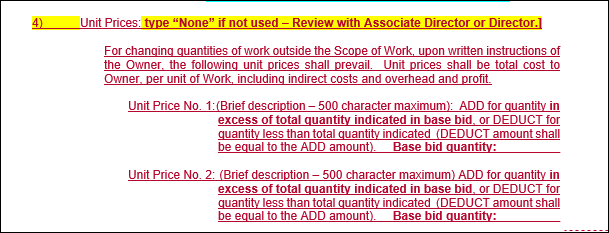 00 41 13 	FORM OF BIDAlternate Proposals, Allowances, and Unit Prices updated to match 00 74 13 Project Requirements order.00 01 10            TABLE OF CONTENTS and Cheat Sheets Updated to reflect current editions28 31 00            FIRE ALARM AND DETECTION SYSTEMS 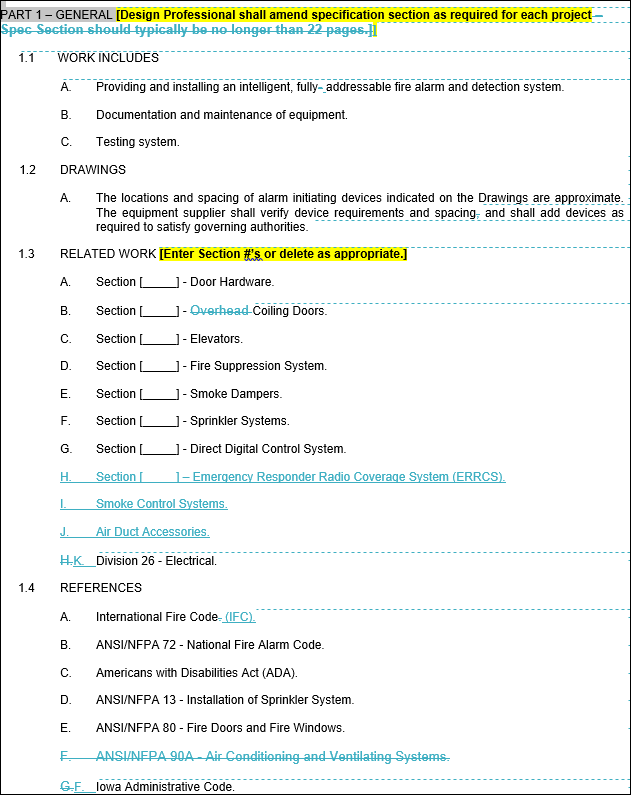 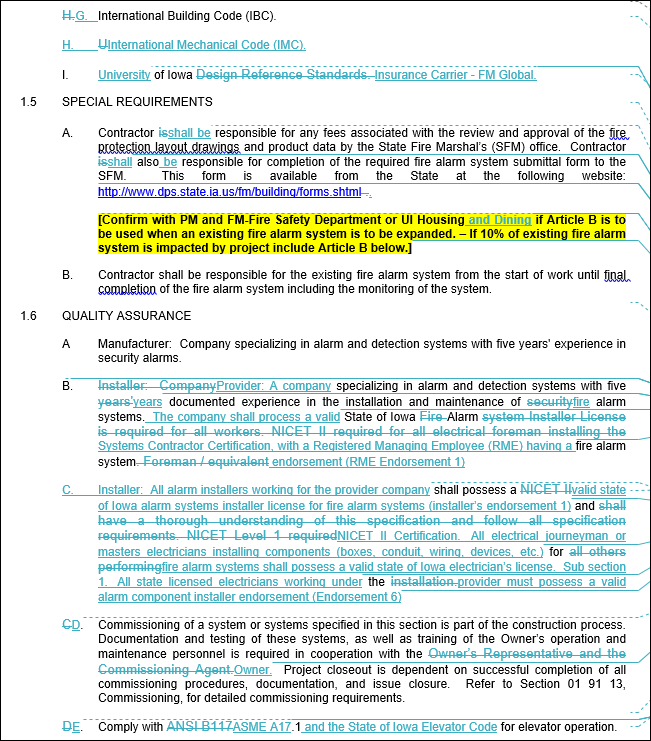 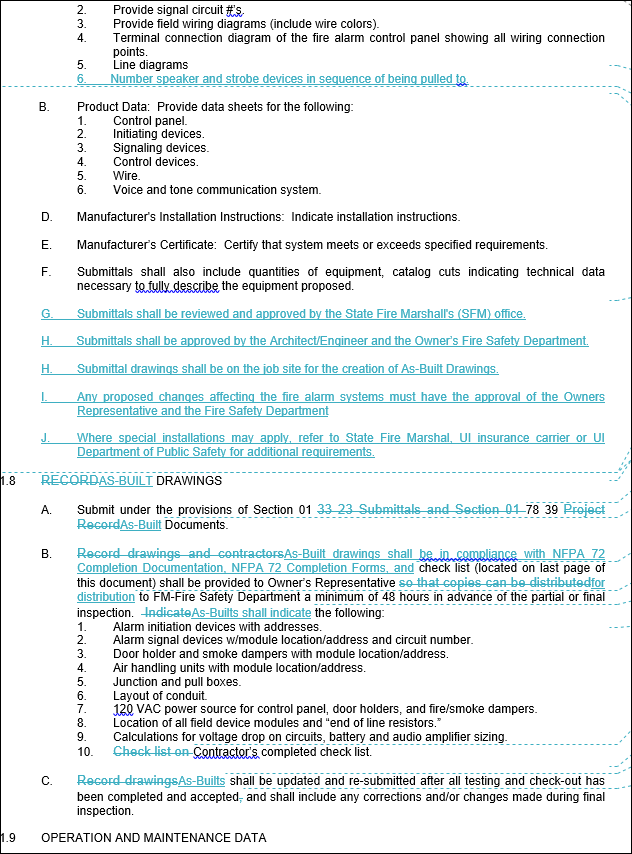 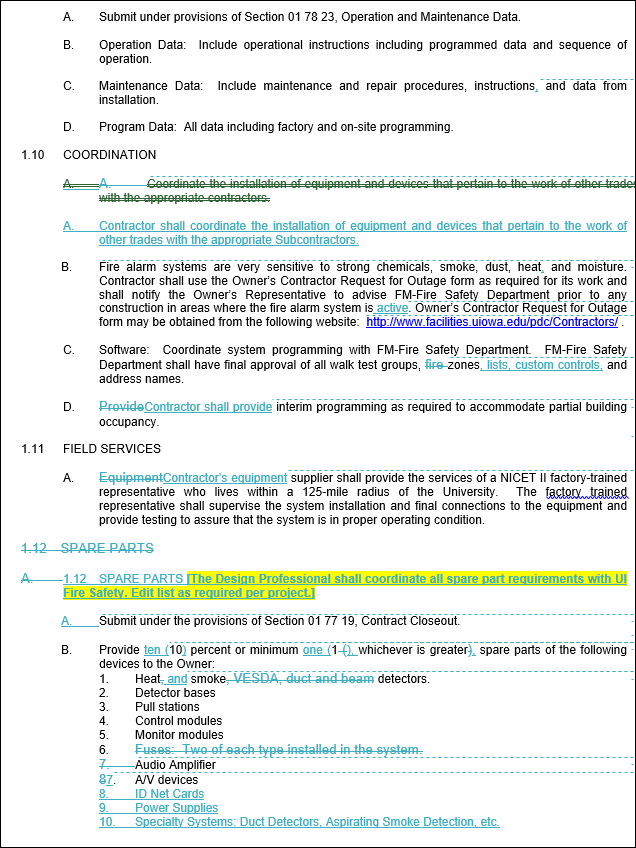 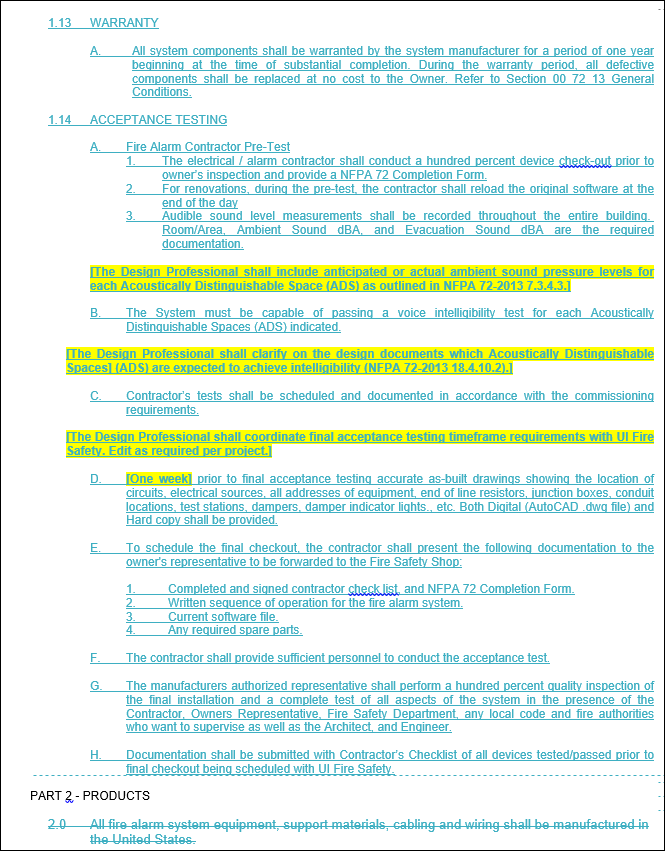 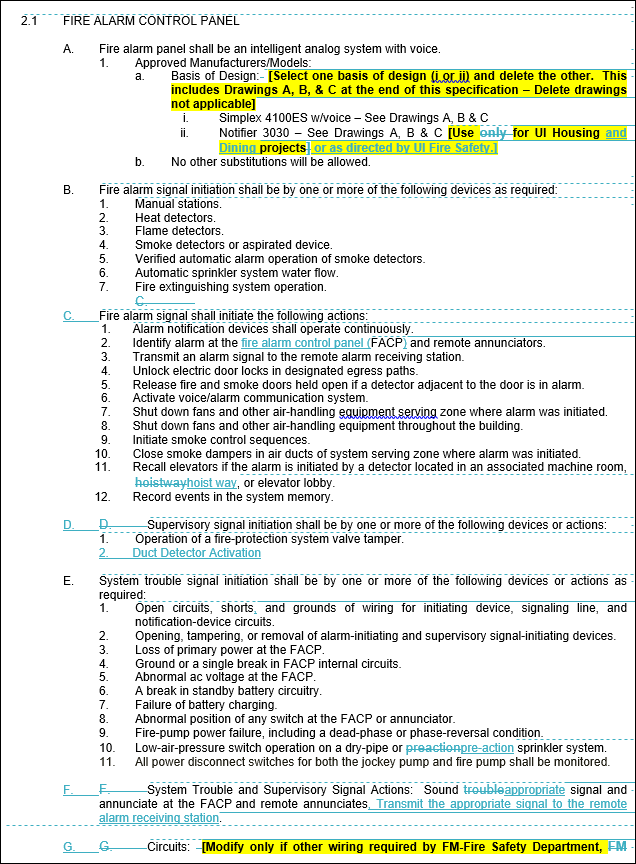 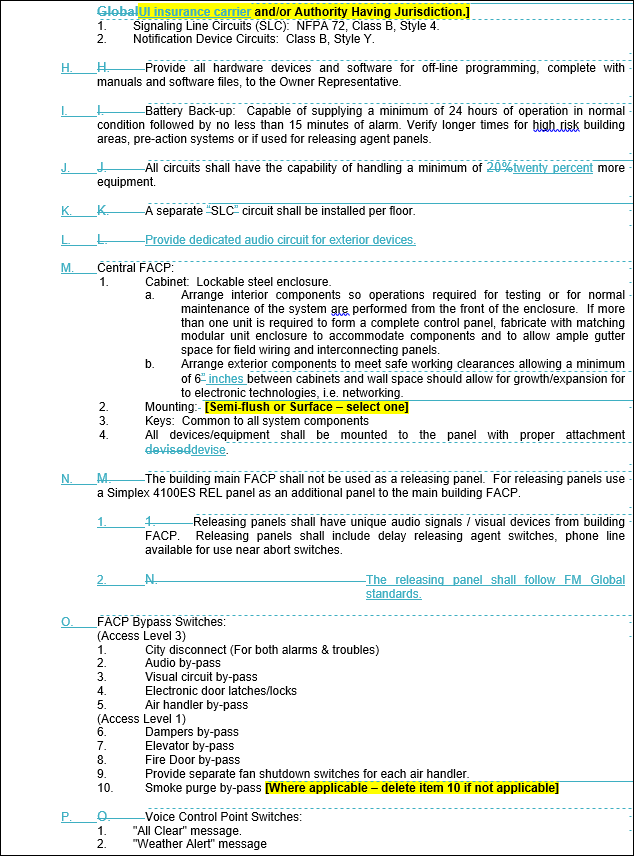 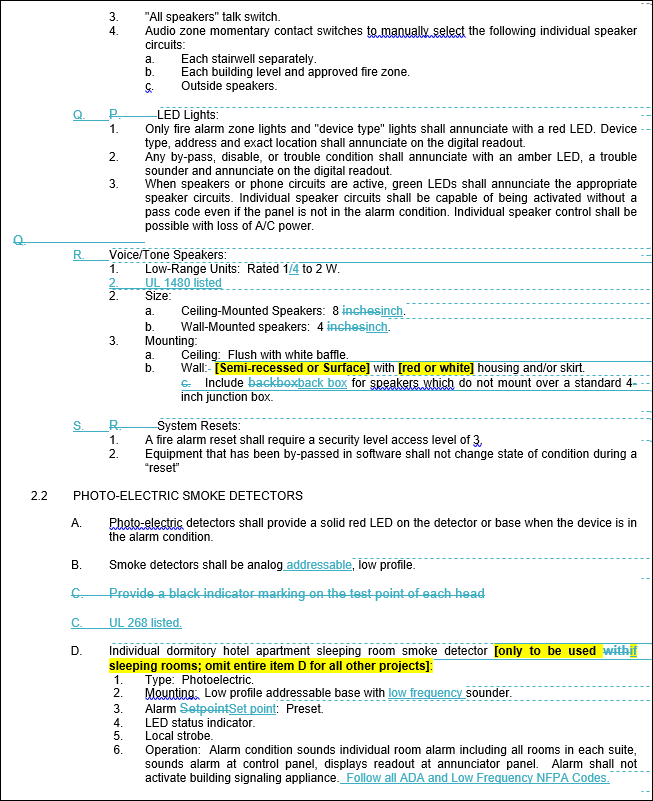 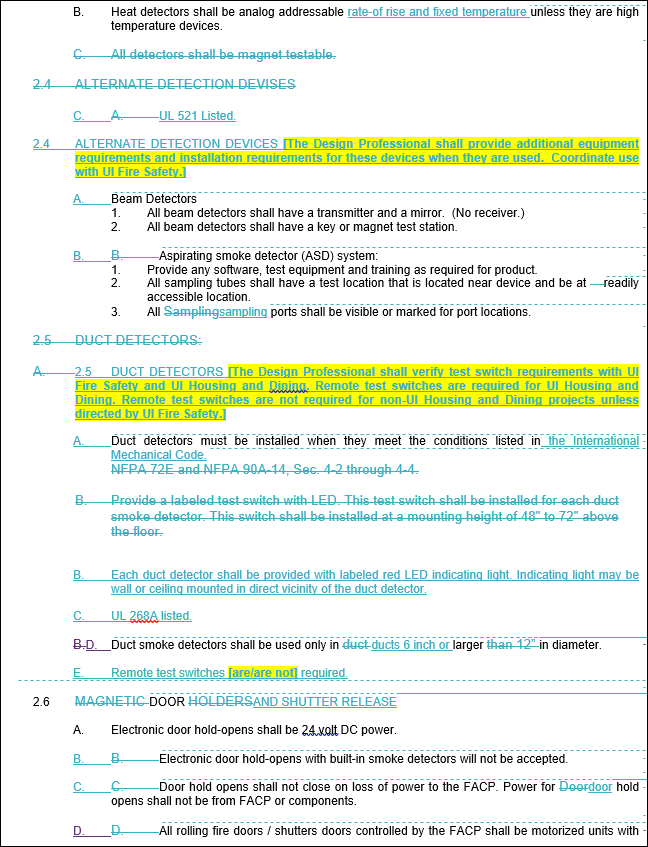 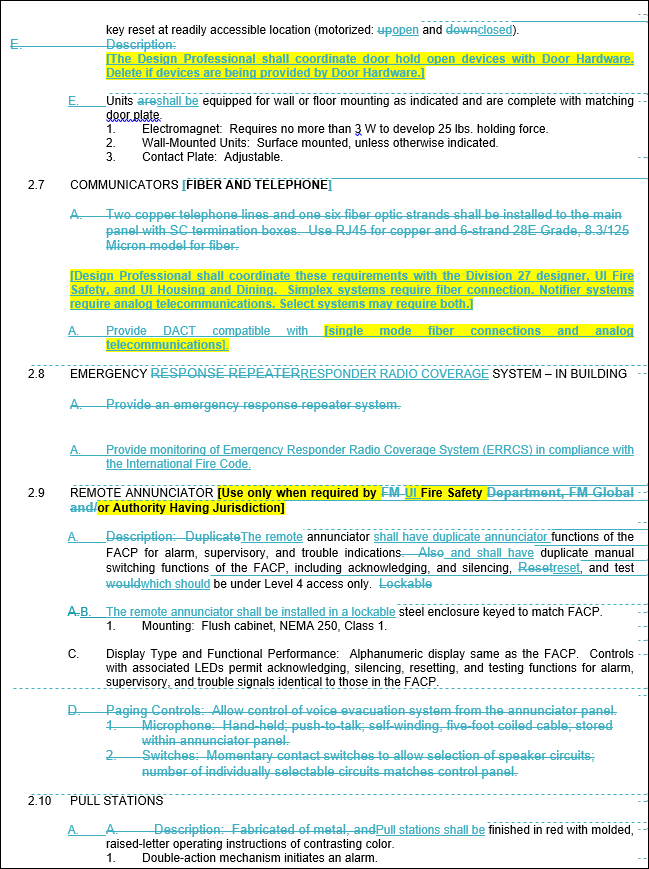 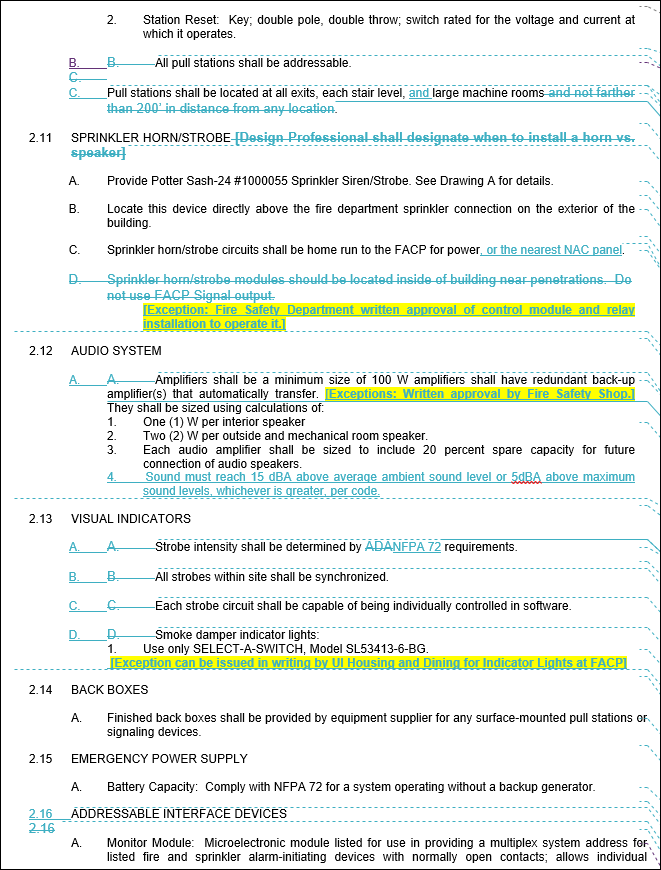 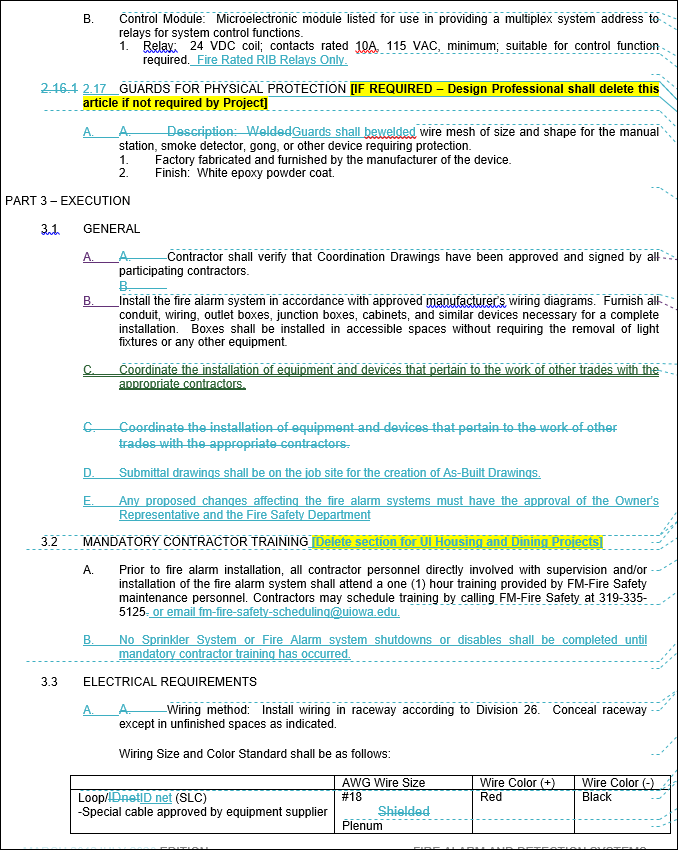 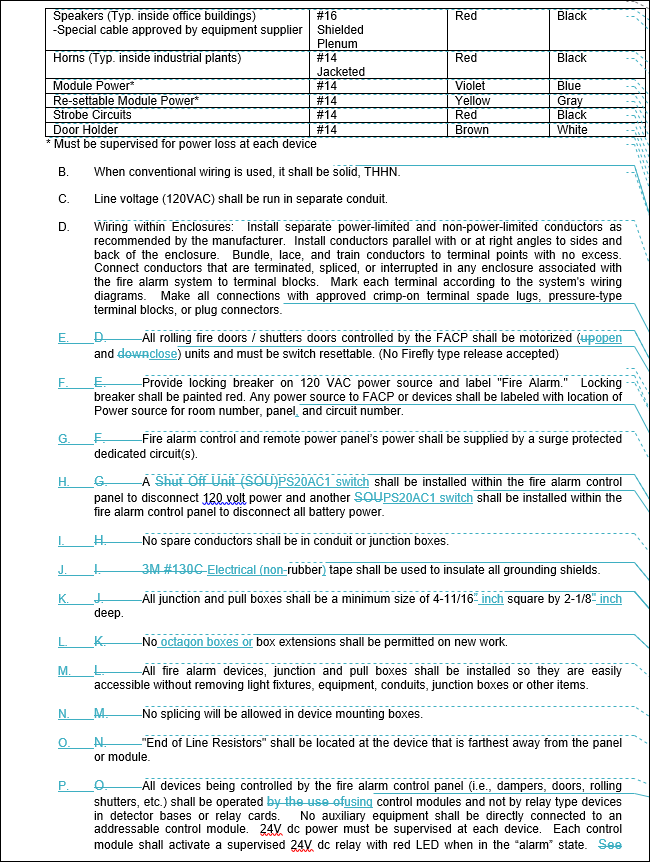 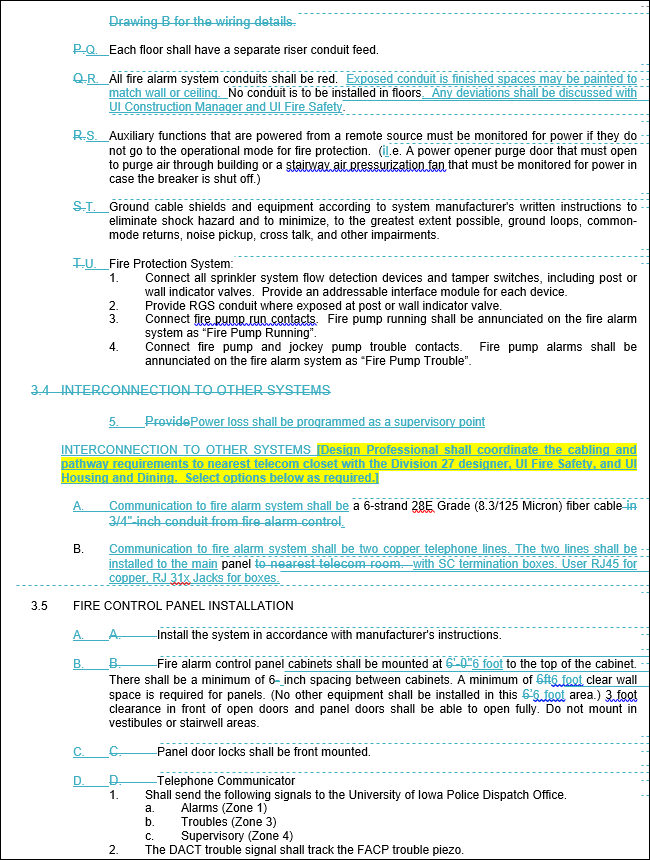 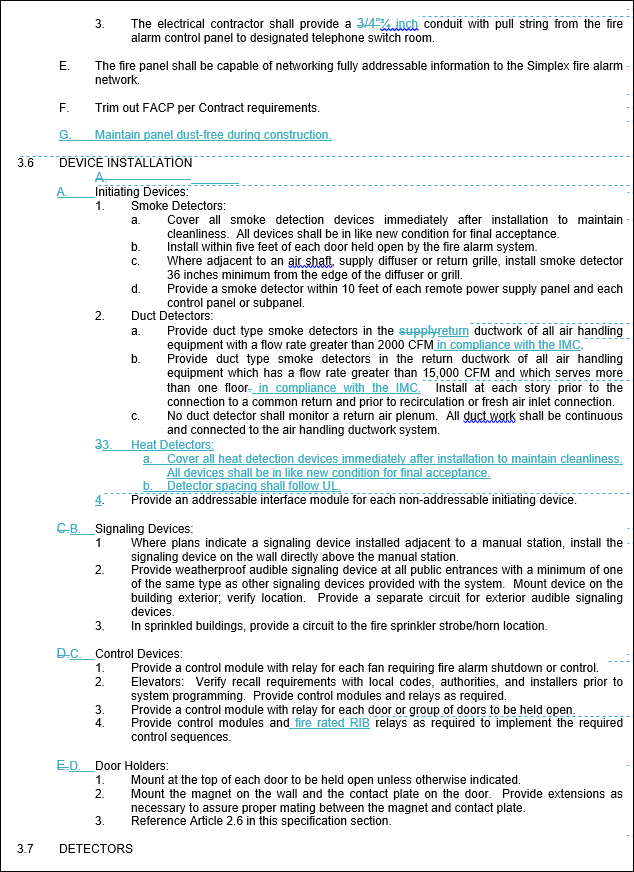 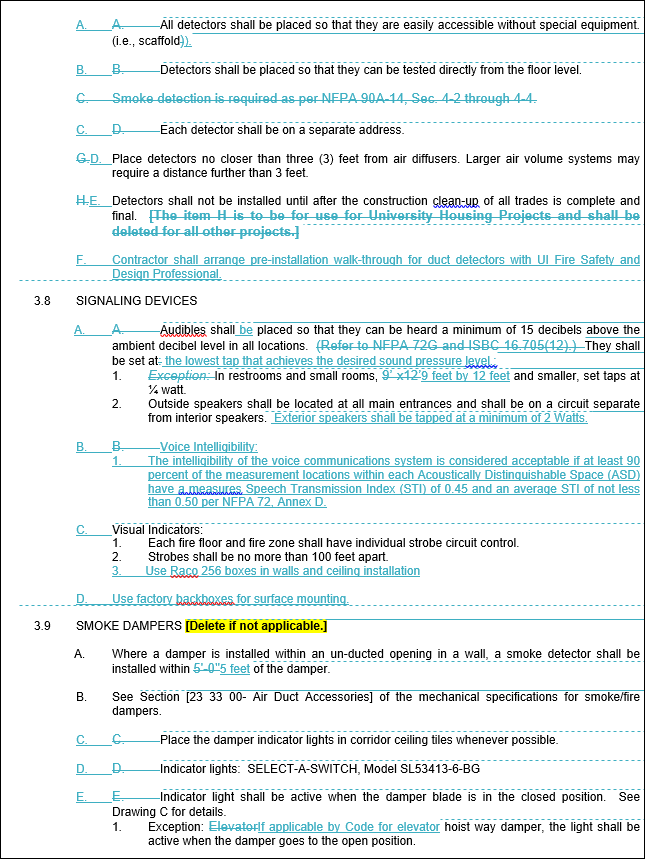 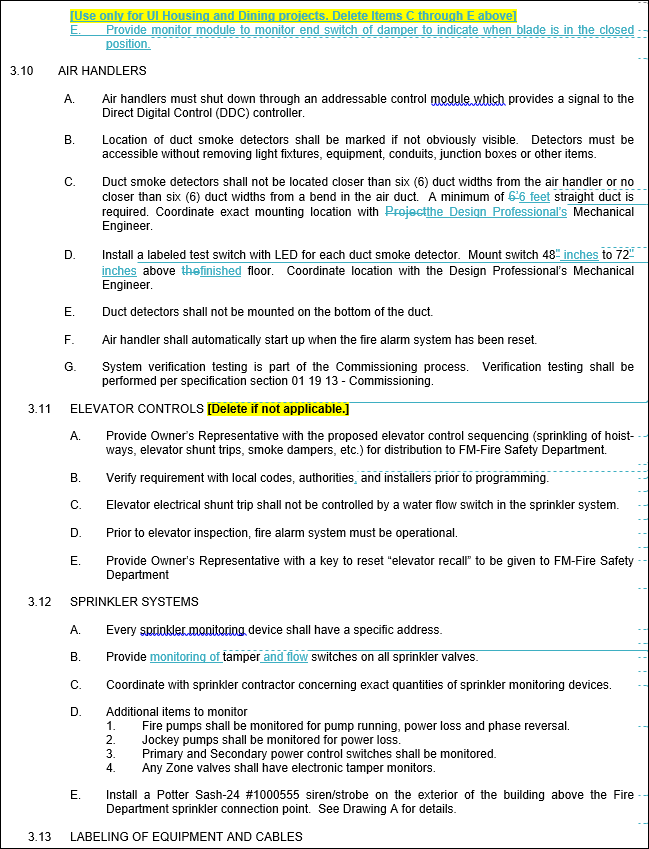 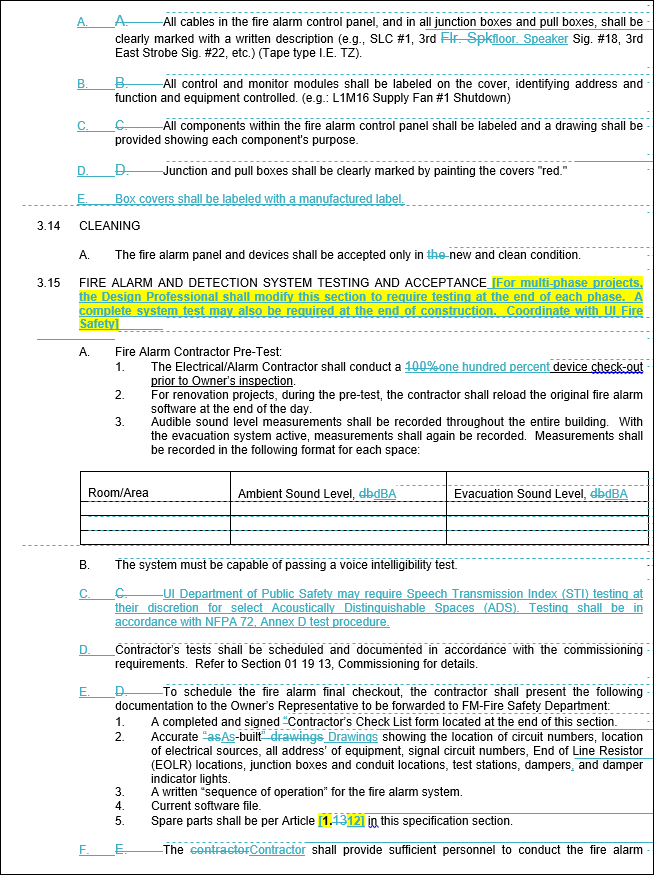 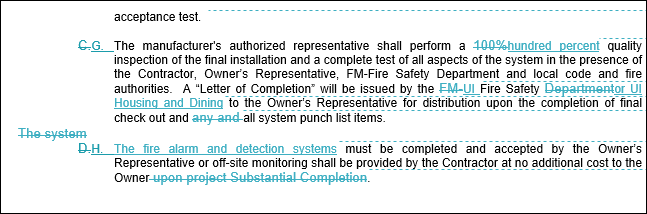 28 53 00            EMERGENCY RESPONDERThis is a new specification sectionProfessional Services Agreements – Architectural / Engineer and Special ServicesAgreement between Owner and Design Professional: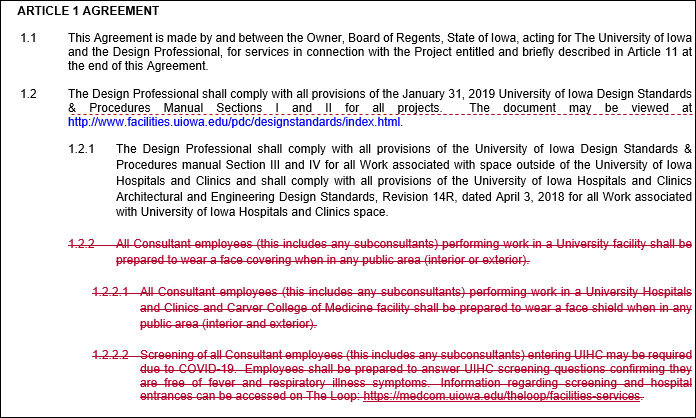 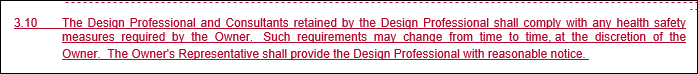 Agreement between Owner and Consultant: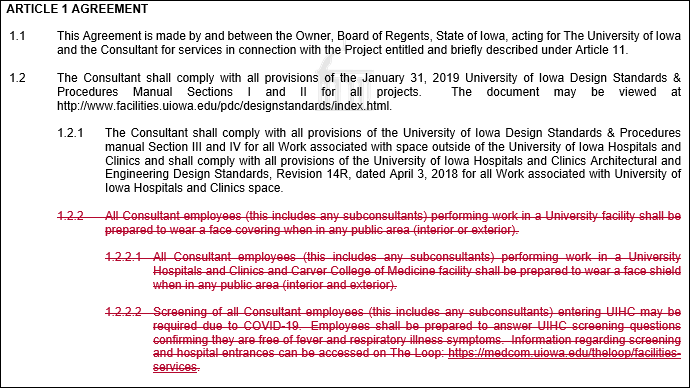 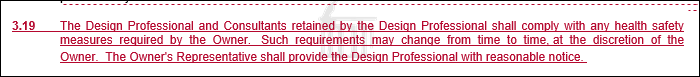 